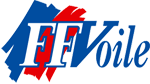 
Résultat du Samedi 23 Juillet 2016 à 20.04 h.GROUPE MONOCOQUE après 2 coursesGROUPE MULTICOQUE après 2 coursesGroupe GROUPE MONOCOQUE après 2 courses (2 retenues) (18 inscrits)
(Cliquez sur les noms soulignés pour accéder à la fiche du coureur)Pénalités et réparations : 3 (3 DNF; )[Retour début de page] Groupe GROUPE MULTICOQUE après 2 courses (2 retenues) (3 inscrits)
(Cliquez sur les noms soulignés pour accéder à la fiche du coureur)[Retour début de page] Produit le 24/07/2016 par logiciel FReg2013 (vers. 16/06/2015) FFVoile © 2001/2014Régate UPN 2016

-_-
23/07/2016 au 23/07/2016RgsIdentConcurrentsP RetP totc.1c.2Club / Pays1 17BOB AND CO  (SURPRISE DL)
 POUPOT Thierry2.002.001
1.0 1
1.0 2 15PEN KALED  (CORSAIRE DL)
 PONLEVOY Christophe9.009.002
2.0 7
7.0 3 14ROXANE  (FIRST 235 QR)
 MARTIGNE Bernard9.009.006
6.0 3
3.0 4 2PETOLE 3  (FIRST 210 QR)
 BARRAUD Sylvain9.009.005
5.0 4
4.0 5 19ELIXIR  (FIRST 22 QR)
 VILMOT Christian9.009.004
4.0 5
5.0 6 13JOWILL  (FLIRT DL)
 JAMAIN Laurent12.0012.003
3.0 9
9.0 7 16ETERLOU 2  (FIRST 235 QR)
 PONS RAMELS Patrice13.0013.007
7.0 6
6.0 8 10ADELANTE  (SUN RISE DL)
 DELTEL Gérard19.0019.0017
17.0 2
2.0 9 9TY STURN  (CHALLENGER M)
 DAURON Patrick19.0019.0011
11.0 8
8.0 10 22ARLOC 2  (MICROSAIL MO)
 ARCHAMBAULT Gilles19.0019.008
8.0 11
11.0 11 18IDEFIX  (MOUSTIC)
 VIGNERON Jean-Jacques19.0019.009
9.0 10
10.0 12 3FIDDLE  (SUN ODYSSEY )
 BOUHET François25.0025.0012
12.0 13
13.0 13 6ASTRAN  (EDEL 2)
 COUDERT Michel26.0026.0014
14.0 12
12.0 14 8NINA ORTALI  (SUN WAY 21 Q)
 DATTILESI Nicolas29.0029.0010
10.0 DNF 
19.0 15 1MUN-HA  (FIRST 211 QR)
 BAILLY Jean-Michel31.0031.0016
16.0 15
15.0 16 11SURPRISE  (CHALLENGER S)
 DESSAIX Gérard31.0031.0015
15.0 16
16.0 17 20LES COPAINS  (LIGNE D'EAU)
 WILLIAMSON Philippe32.0032.0013
13.0 DNF 
19.0 18 5RAMA  (FLIRT DL)
 CHARIER Alain33.0033.00DNF 
19.0 14
14.0 RgsIdentConcurrentsP RetP totc.1c.2Club / Pays1 12CYRIUS 
 GRANDJEAN Jérémie2.002.001
1.0 1
1.0 2 7ONOSYCLE 
 DARREMONT Laurent4.004.002
2.0 2
2.0 3 21LYLA 
 BIECHER Mathéo6.006.003
3.0 3
3.0 Yy
Président du Comité de CourseXx
Président du Jury